Rabbits Home Learning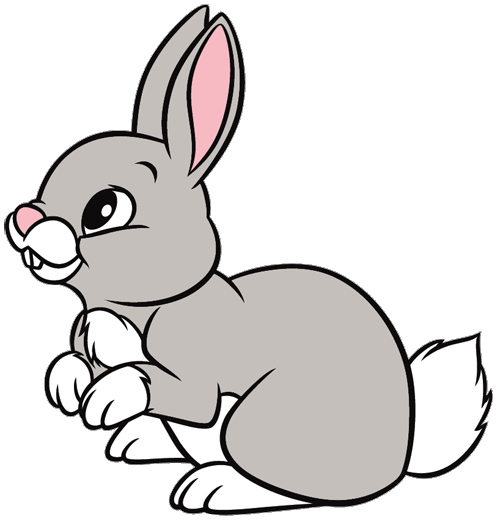 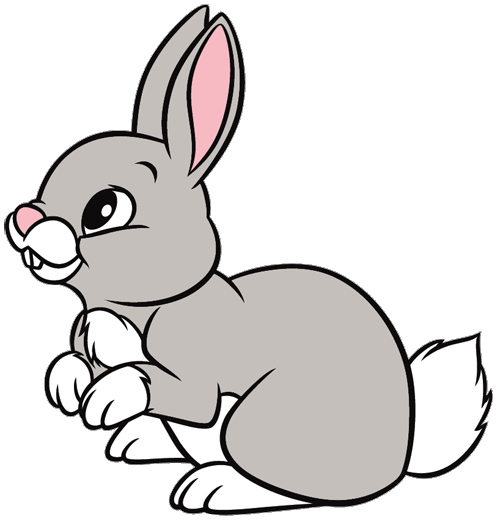 Tuesday 19th January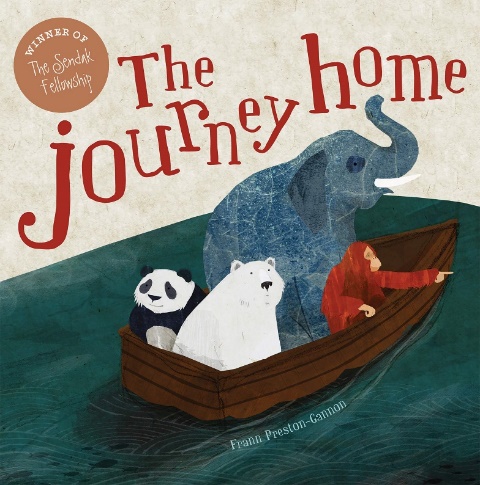 MathsHave a look at these objects, what shape are they?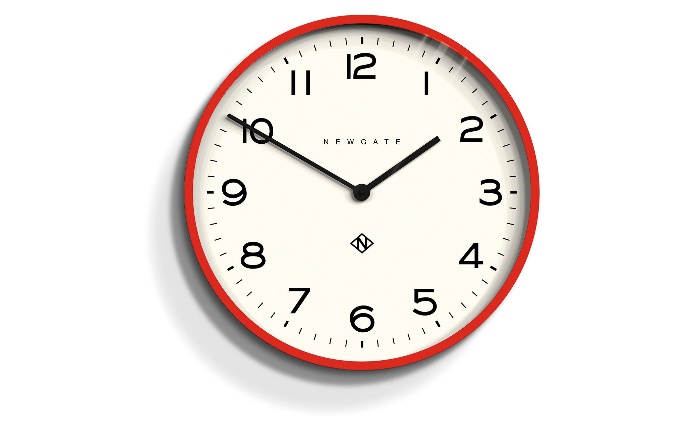 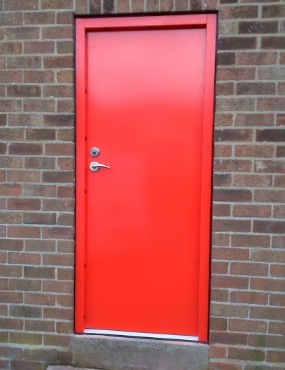 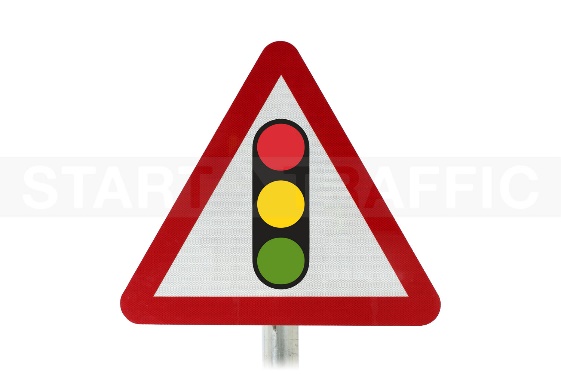 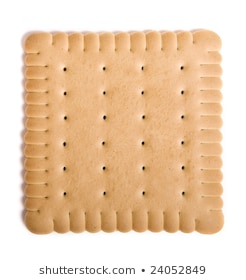 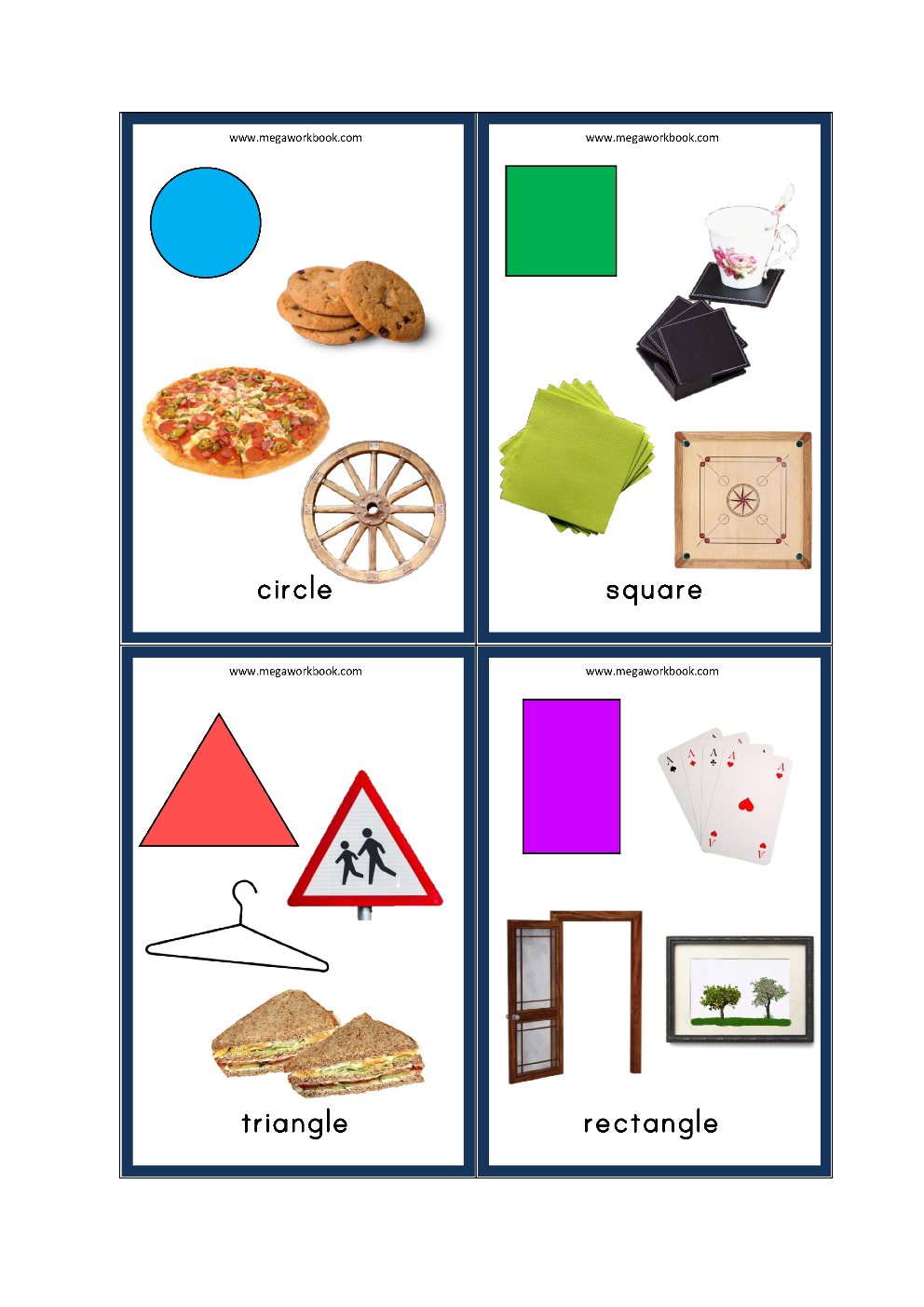 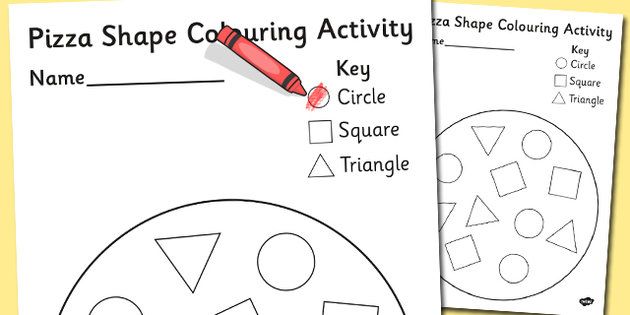 Please use the attached sheet to choose colours for your very own 2D pizza!RWIPlease use the attached workbook to practice the ‘th’ sound we learned yesterday.If you don’t have access to a printer, please practice writing the ‘th’ sound and draw a picture of something with a ‘th’ in it.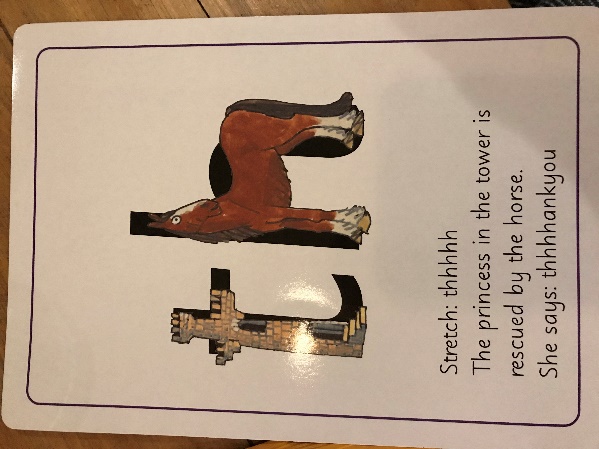 